2019 Rumble on the Red Wrestling ChampionshipsHIGH SCHOOL EVENT SCHEDULEHosted by: Metro Tournament Committee/MSUM Wrestling/West Fargo HSFARGODOME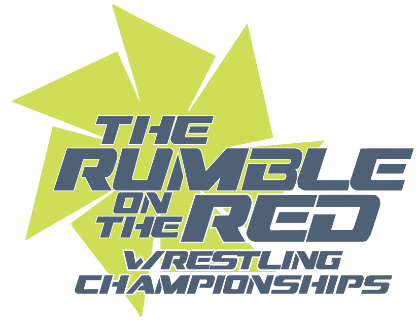 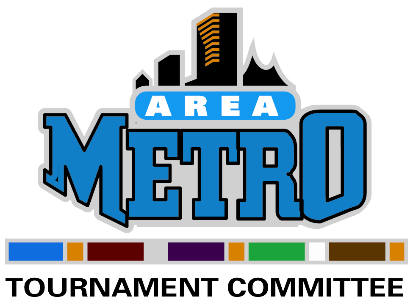 December 27th & 28th, 2019www.fargorumble.comHigh School Varsity/JV EVENT SCHEDULEThursday, December 26th 1PM-6PM Registration in East Lobby of FARGODOME1PM-7PM Mats Open for Workouts at FARGODOMEFriday, December 27th 6:45 AM  Doors Open7:30 AM  Weigh-ins & Skin Check (2 pound growth allowance per NDHSAA rules)9:10 AM  Coaches Meeting (Fargodome Team Room-bottom of escalator)10:00 AM Wrestling StartsWe will possibly run semi-finals on Friday depending estimated time of completion.Saturday, December 28th  6:45 AM  Doors Open7:30 AM  Weigh-ins & Skin Checks (3 pound growth allowance)9:00 AM  Wrestling Starts through finalsThere is no set time for finals until we know numbersIMPORTANT TOURNAMENT INFORMATIONAll times are tentativeIf a wrestler does not make weight, he is scratched from the tournamentWrestling will be going continuously on Friday and there will be no breaksAll JV matches will be 1.5-1.5-1.5 and consolation Varsity matches will be 1-2-2NO team camps on the Fargodome FloorAdmission: Adults $25-two day pass/$15-one day pass, Student $12-two day pass/$7-one day pass, Under 6-FreeDecember 7th – 22nd	Initial Team Line-ups (V and JV) must be added to Trackwrestling.com An email will be sent to each coach with login and password info for Trackwrestling.com. December 26th NOON Deadline – For changes and substitutions made by the coach online via Trackwrestling.com. Additional changes can be made at registration.1PM to 6PM – Team Packets/Name Badges MUST be picked up during registration hours 6PM Deadline – ALL changes MUST be made. NO EXCEPTIONS! If a wrestler is entered in the wrong weight class or division after 6PM, he has to compete at entered weight or is scratched from the tournament. For Questions: Contact Steve Saxlund (701) 371-6703 (cell) or email: steve@3timegear.com